SztukaKlasa C,DTemat: Uczymy się rysować różne drzewa 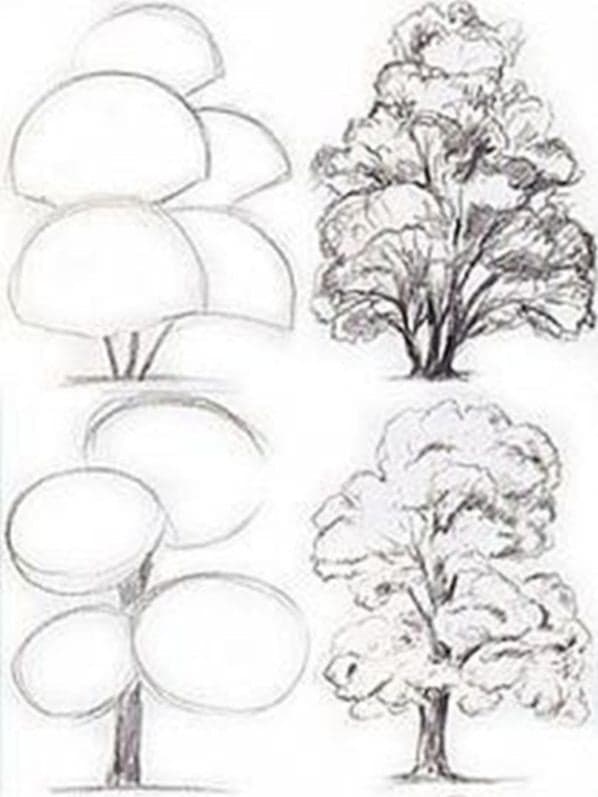 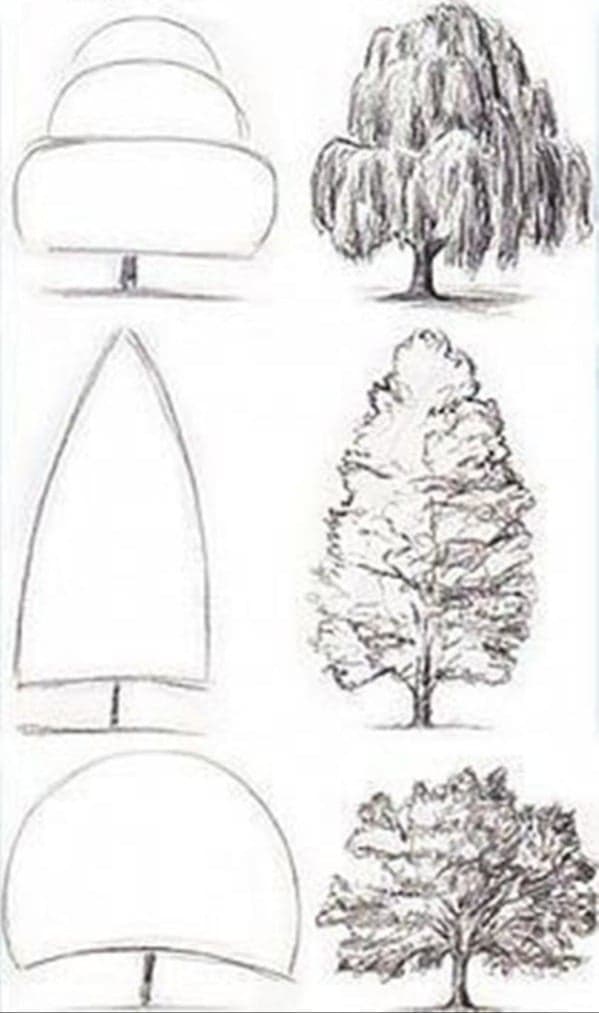 PoleceniePoćwicz rysowanie drzew. Wybierz jedno z nich i wykonaj w dowolnej technice.